Emergency medical care  
in Mazowieckie Voivodsip in 2021 
In 2021, emergency rescue teams provided health services in the place of occurrence to 423.5 thousand persons. In the admission rooms or hospital emergency wards, 530.6 thousand persons received out-patient medical services. In hospital emergency wards, 203.0 thousand persons were treated in stationary mode. 
Units of emergency medical system and cooperating Under the State Emergency Medical Systema, in 2021, emergency medical services were provided by 202 emergency rescue teams (39 specialist and 163 basic, as well as 3 medical air rescue teams and 32 hospital emergency wards. The rate of availability of medical services provided by emergency rescue teams, expressed as the number of teams (basic and specialist) per 100 thousand population in Mazowieckie Voivodship amounted to 3.7 and did not change compared to 2020 (in the country in 2020 – 4.1, in 2021 – 4.2). Two trauma centres providing medical services to patients with multiple multi-organ injuries cooperated with the emergency medical system, including 1 newly created trauma centre for children and 10 admission rooms.Emergency rescue teams, medical air rescue teams As of 31 December 2021, the number of personnel included in emergency medical teams was 1797 employeesb. The most numerous group were paramedics – 1391. In addition, there were 120 system nurses, 100 system doctors, as well as 186 drivers and pilots.  Chart 1. Structure of the compositiona of emergency rescue teams in 2021
As of 31 December 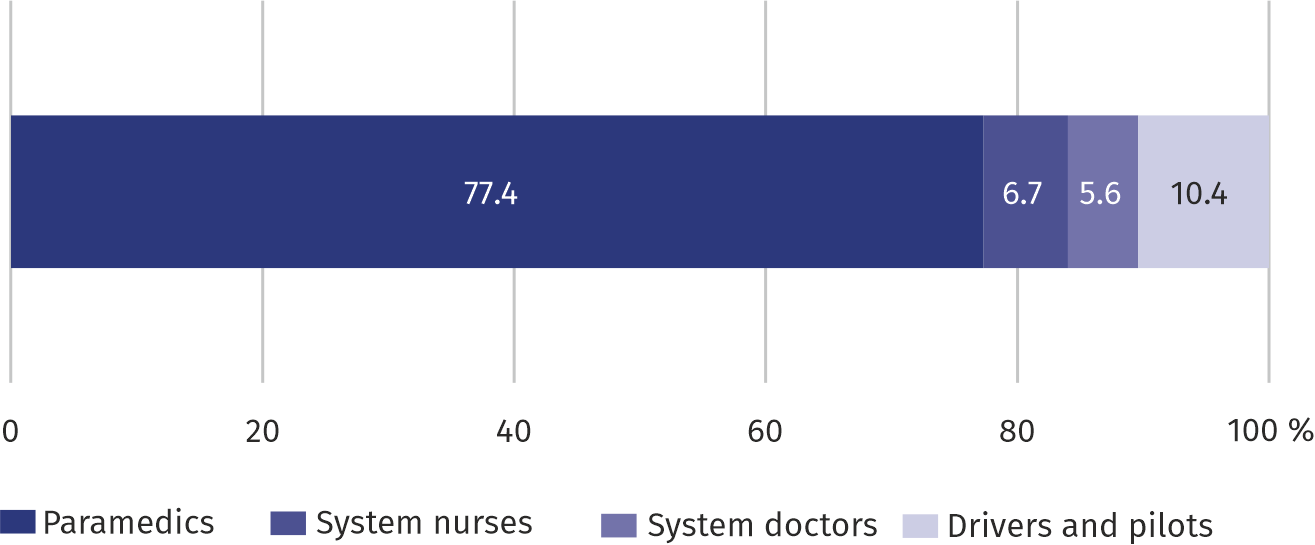 a Refers to the number of persons employed regardless of the form of employment for which this was the main workplace. In 2021, 422.8 thousand (by 9.7% more compared to the previous year) of calls to the occurrence places were recorded, of which the vast majority (78.3%) were calls to the patient's home. Emergency rescue teams provided health care benefits to 423.5 thousand persons (by 9.9% more compared to the previous year), of which 47.2% were persons aged 65 and more, and 5.4% – children and youth up to 18 years of age. Men were provided with medical help more often (51.3%) than women. Before starting or during rescue operations, 9093 persons were found dead (by 6.1% more than in 2020), of which 84.5% at home, and 2.8% in the road traffic.Chart 2. Structure of calls of emergency rescue teams by the occurrence place in 2021  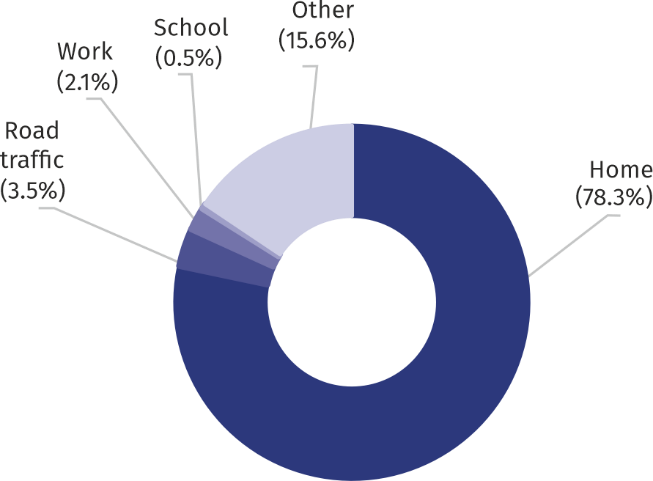 Hospital emergency wards, admission rooms Hospital emergency wards provided health services in two modes: outpatient (not finished with hospitalization) and stationary. In 2021, in admission rooms or hospital emergency wards, outpatient emergency medical services were provided to 530.6 thousand persons, of which children and youth up to 18 years of age accounted for 20.5%, and persons aged 65 and more 24.4%. The number of patients treated in a stationary mode amounted to 203.0 thousand, of which 52.7% of patients were transferred to hospital treatment.Outpatients most often received medical services in the field of surgery (33.7%), internal diseases (14.6%).  Chart 3. Structure of out-patient medical services provided in admission room or hospital emergency wards in 2021 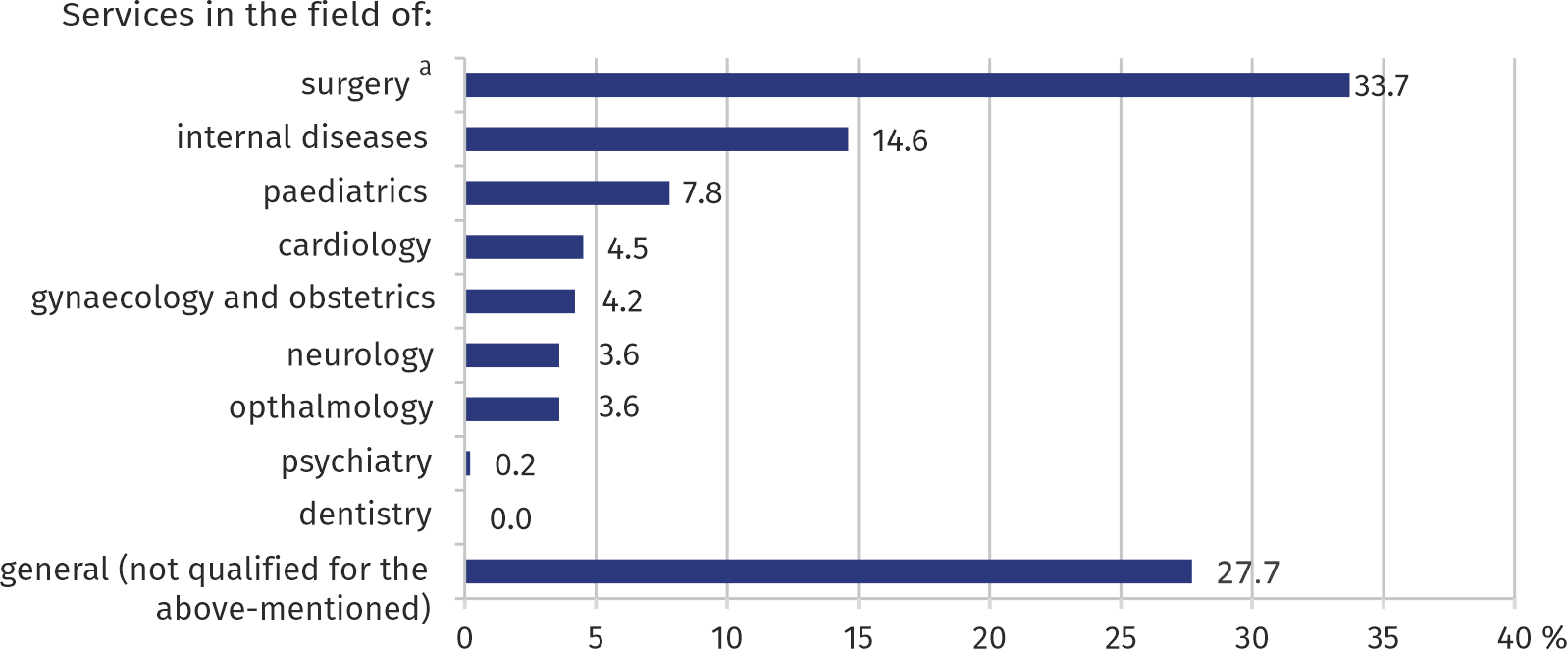 a Including trauma and orthopedic surgery and neurosurgery.Table 1. Emergency medical services and first aida As of 31 December. b Excluding calls to illnesses.In the case of quoting data from Statistics Poland, please provide information: "Source of data – Statistics Poland", and in the case of publishing calculations made on data published by Statistics Poland, please provide information: "Own study based on Statistics Poland data".Specification202020212021SpecificationIn absolute numbersIn absolute numbers2020 = 100Emergency rescue teamsa200202101,0of which:specialist413995,1basic159163102,5Medical air rescue teamsa33100,0Hospital emergency wardsa 3132103,2Calls to the occurrence placesb385342422770109,7of which occurrences:in road traffic149001472498,8at work8944889599,5at school 16562182131,8at home295916331048111,9Persons who received health care benefits in the place of occurrence:in absolute numbers385437423521109,9per 1000 population71,078,1110,0Persons provided with out-patient health care services (in admission rooms or hospital emergency wards)53508653064199,2Prepared by:Statistical Office in WarszawaDirector Zofia KozłowskaTel: (+48 22) 464 23 15Issued by:
Statistical Information CentreMarcin KałuskiTel: (+48 22) 464 20 91Press officeTel: (+48 22) 464 20 91e-mail: m.kaluski@stat. gov.plwww.warszawa.stat.gov.pl/en/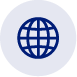 Press officeTel: (+48 22) 464 20 91e-mail: m.kaluski@stat. gov.pl@WARSZAWA_STAT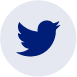 Press officeTel: (+48 22) 464 20 91e-mail: m.kaluski@stat. gov.pl@UrzadStatystycznywWarszawie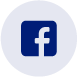 gus_stat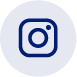 glownyurzadstatystycznygus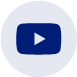 glownyurzadstatystyczny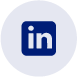 Related information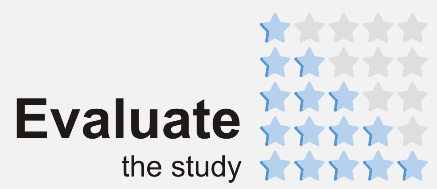 Out-patient health care in Mazowieckie Voivodship in 2020 Data available in databasesLocal Data Bank -> Health care, social welfare and benefits to the familyKnowledge Databases -> Health and health careTerms used in official statisticsEmergency medical services Units of emergency medical services Hospital emergency wardOut-patient health care servicesThe place of occurrenceTrauma centreRelated informationOut-patient health care in Mazowieckie Voivodship in 2020 Data available in databasesLocal Data Bank -> Health care, social welfare and benefits to the familyKnowledge Databases -> Health and health careTerms used in official statisticsEmergency medical services Units of emergency medical services Hospital emergency wardOut-patient health care servicesThe place of occurrenceTrauma centre